CCしーCCCCCCCCCCCCCCCCCCCCCCCCCCCCCCCCCCCCCCCCCCCCCCCCCCCCCCCCCCCCCC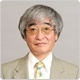 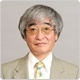 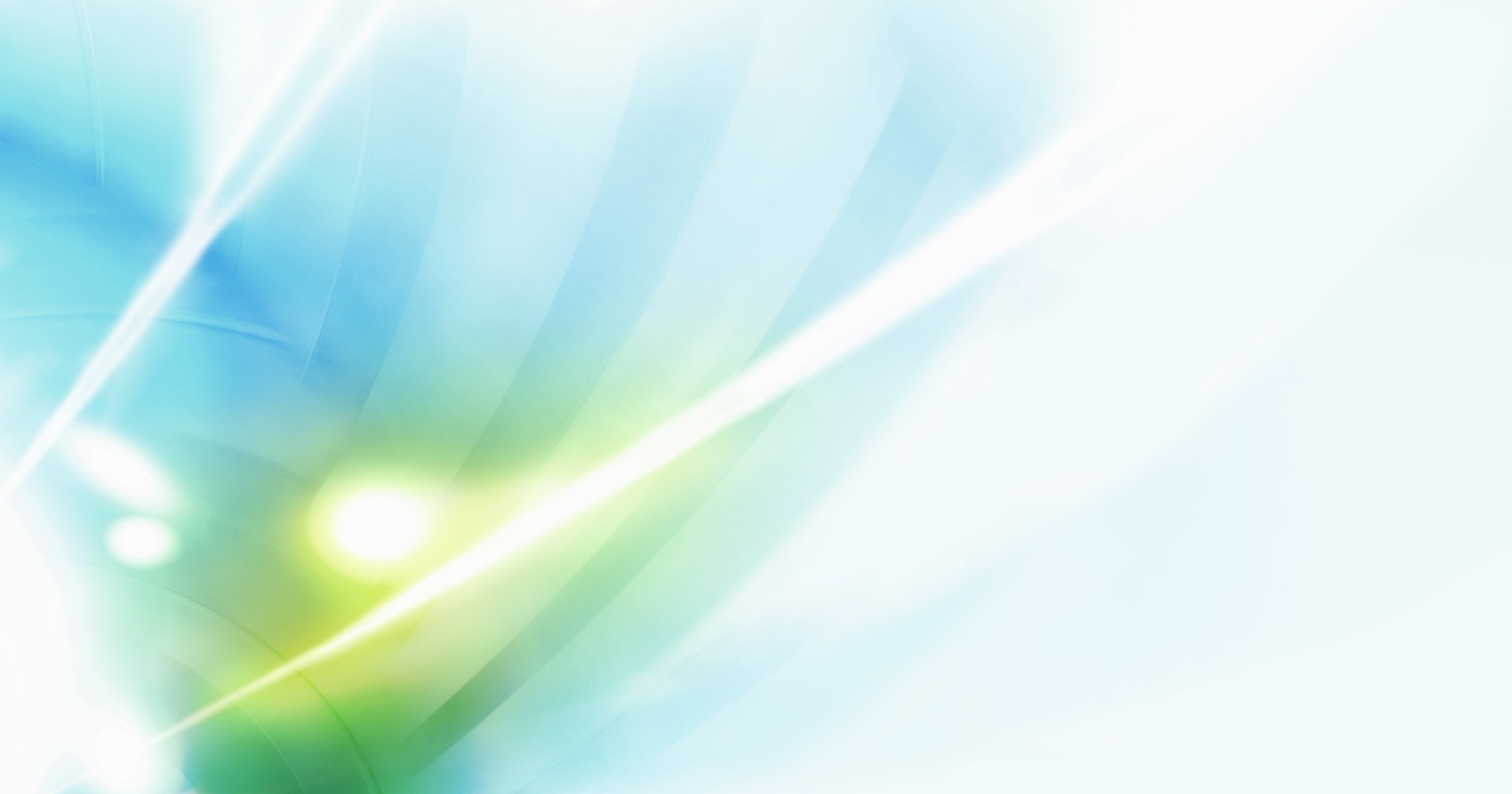  ＦＡＸ・メールでの申し込み    t-hino@oiu.jp　　　　担当　日野隆生　FAX・078-242-4577　or　dffvf100@kcc.zaq.ne.jp 　担当　村上　顕日本販売促進学会・関西会社名：業　　　　種：参加者1：氏　　　　名：参加者2：氏　　　　名：住所：〒〒〒TEL：　　　　　　　FAX：  　　　　　　　　　  E-mail：　　　　　　　FAX：  　　　　　　　　　  E-mail：　　　　　　　FAX：  　　　　　　　　　  E-mail：